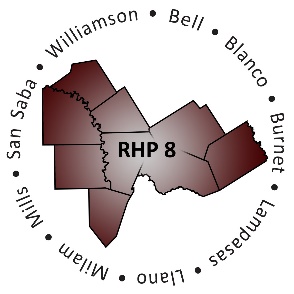 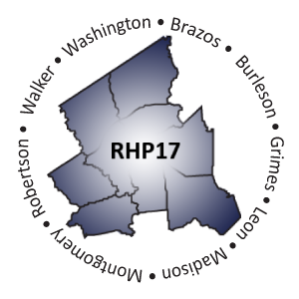 Georgetown Health FoundationThursday, July 25, 2019 Community Rooms 9:30 a.m. – 4:00 p.m.AGENDATimeItem/SpeakerTopics      9:30 am      10:00 amRegistration & NetworkingSign-in, Network     10:05 am      10:10 amShayna Spurlin Associate Director, 1115 Anchor Teams Texas A&M University Health Science CenterWelcome & Introductions   10:15 am     11:25 amDr. Robert Morrow President, Houston and Southeast TexasBlue Cross Blue Shield of Texas Dr. Nancy DickeyExecutive Director, A&M Rural & Community Health InstituteTexas A&M University Health Science Center Addressing the Rural Health Care Crisis: A Time for Innovation    11:30 am   12:15 pmQuang NgoPresident, Foundation Texas Organization of Rural & Community Hospitals (TORCH)Rural Health in Texas    12:15 pm     1:00 pmLunch      1:05 pm       1:50 pmJohn Cramer Founder and Chief Transformation CatalystRadical Insight, Inc. RTF Activity: A Trip to the Dark Side Reverse Brainstorming for Sustainability Planning     1:55 pm      2:40 pmAndy VasquezDeputy Associate Commissioner Texas Health & Human Services CommissionTexas HHSC Initiatives and Direction      2:45 pm       3:30 pmArdas KhalsaConsultant Policy AdvisorUniversity of Texas Dell Medical SchoolOverview of Texas’ DSRIP Transition     3:35 pm       3:45 pmShayna SpurlinAssociate Director, 1115 Anchor TeamsTexas A&M Health Science CenterClosing Remarks